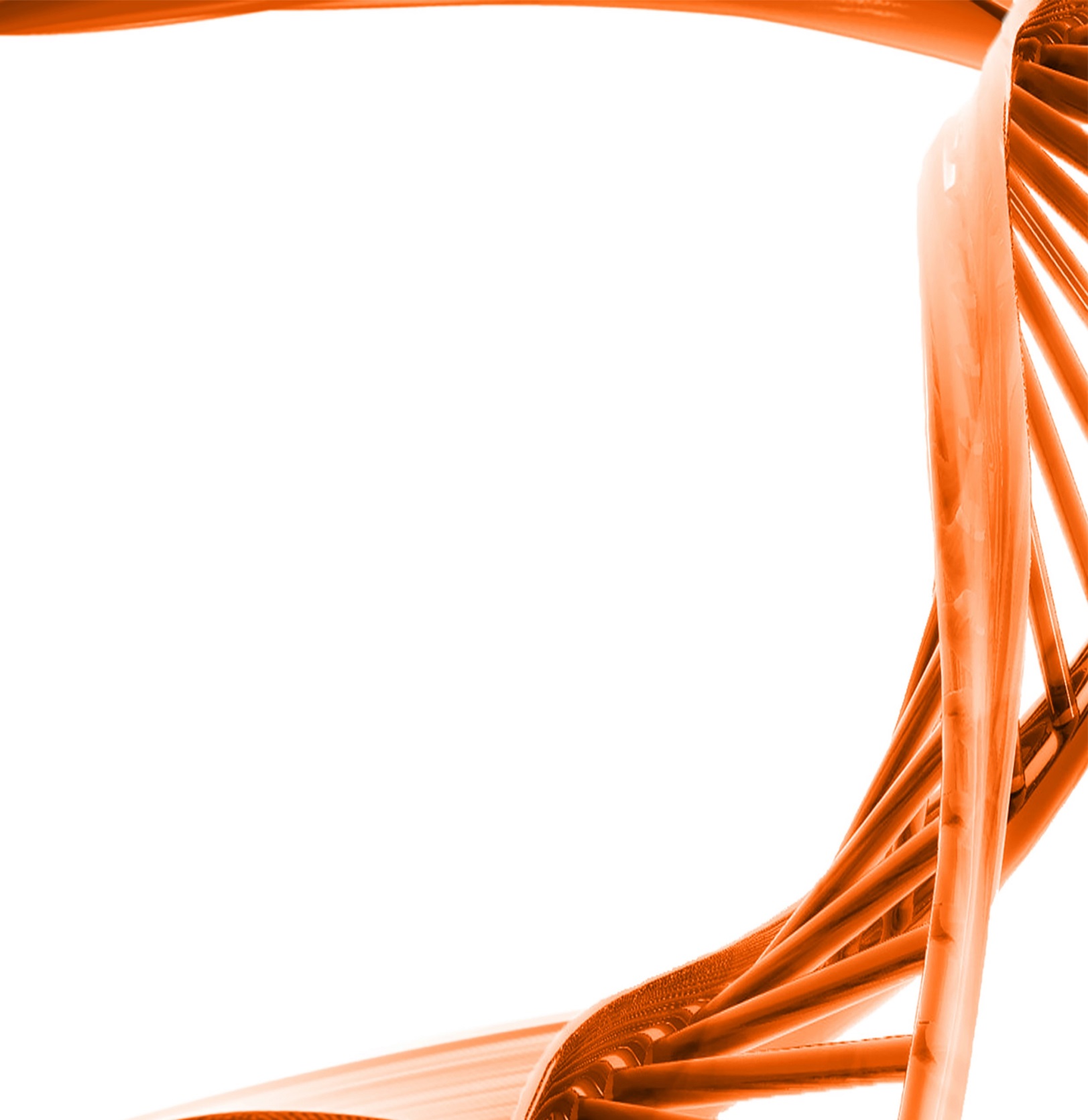 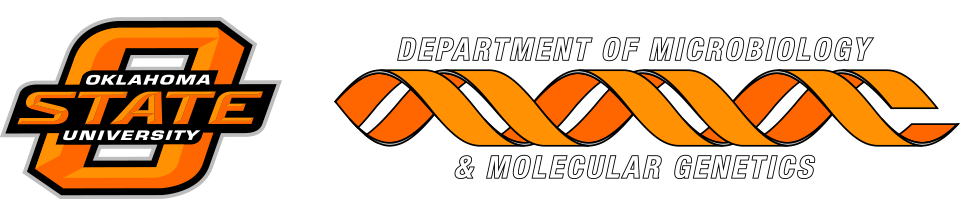 MICROBIOLOGY & MOLECULAR GENETICSSEMINAR“Fly microbiome”Dr. Justin TalleyAssociate ProfessorEntymology and Plant pathologyOklahoma State UniversityMondayFebruary 13th, 20173:30pmRM LSE 215